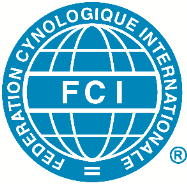 * This report must be submitted to the FCI General Committee three times before the show in accordance to the Complementary rules for World and Sections Shows, Art.4 DELEGATE OF THE FCI of the Regulations for FCI Dog Shows . This document is valid from May 1st, 2020.Check-list3 visits to the organising NCO and immediate report (within 7 calendar days) to the FCI General Committee for possible actions.•	1st visit: approximately one year before the event takes place•	2nd visit: approximately three months before the event takes place•	3rd visit: approximately four weeks before the event takes place (preferably once entries are closed)All expenses (travelling, accommodation, meals and daily fee) for the 3 above visits are covered by the FCI.The delegate has to check and advise about the following points:Visit of the hotel for judgesNumber of rooms, size of restaurants, distance from the show venue, amenities (air conditioning, etc.), categoryVisit of the hotels for exhibitorsNumber of rooms, distance from the show venue, policy toward dogs, amenities (air condition, etc.), categoryVisit of the hotels for delegates (if relevant)Number of rooms, size of restaurants, distance from the show venue, set of the conference rooms, equipment …)Access to the show ground Traffic, number of entrances to the parking, parking lots (adequate number of lots for motorhomes/caravans with electricity and water to be provided), distance from the show venue, car parks, transportation from the hotel to the show ground (shuttles on regular basis, own transportation means, parking for private transportation, public transportation means, …)Visit of the show groundMain ring (size, lay-out, judges and officials corner, room for the public, pre-judging rings for finals, rest area for exhibitors close to pre-judging rings, …), breed-judging rings (size, lay-out,…), heating or cooling system, veterinarian checks, entrances (how many, opening time, …) at the show venue, outdoor rings, commercial stands, official press conference room (size, internet connection, equipment, refreshments, snacks, …), services provided inside the hall (secretariat and languages spoken, mobile helpers, toilets, dog yard, restaurants and food stands, etc.), separated grooming areas, circulation between the rings, position of the national kennel clubs stands, medical care during the show (veterinarians, ambulance, etc.)StaffStaff to help (number, languages spoken) during the show, stewards (number, languages spoken, level of education)OtherLivestreaming (FCI partner or not), compliance with FCI rules (international, World and Section shows), full insurance policy for judges (where necessary) and exhibitorsNATIONAL CANINE ORGANISATION IN CHARGENATIONAL CANINE ORGANISATION IN CHARGENATIONAL CANINE ORGANISATION IN CHARGEFCI WORLD DOG SHOWFCI WORLD DOG SHOWFCI WORLD DOG SHOWFCI SECTION SHOWFCI SECTION SHOWVenueDate(s)OTHER EVENTS COMBINED 
(CAC show, specialty show, etc.)OTHER EVENTS COMBINED 
(CAC show, specialty show, etc.)1st visit1st visit2nd visit3rd visitDate(s) FCI official Delegate’s nameSignaturePlease type here text of report (check-list is available for your convenience on page 3)*